СВЕДЕНИЯпо социальному обслуживанию в КЦСОН (МФЦ, МФЦСПН)  Государственное казенное учреждение социального обслуживания населения Астраханской области «Комплексный центр социального обслуживания населения Лиманский район, Астраханская областьпо состоянию на «01» января 2019г. Отделение социального обслуживания на домуСпециализированное отделение социально-медицинского обслуживания на домуОтделение временного, постоянного проживания граждан пожилого возраста и инвалидовОтделение культурно-досуговой деятельности граждан пожилого возраста и инвалидовОтделение для детей с круглосуточным пребываниемОтделение по работе с семьей и детьмиПрочие отделения социального обслуживания Выезды мобильных бригад за отчетный периодИнтеграционный консультантОтделение культурно-досуговой деятельности граждан пожилого возраста и инвалидов (Школы третьего возраста)Социальный туризмИные (разовые) формы обслуживания граждан (благотворительные мероприятия, обеды, встречи и пр.)Категории обслуженных граждан пожилого возраста и инвалидов за отчетный периодПримечание: Обслуживаемый гражданин может учитываться только в одной из указанных категорий         Директор ГКУСОН АО КЦСОН         Лиманский р-н                                   __________             О.А.Асиченко.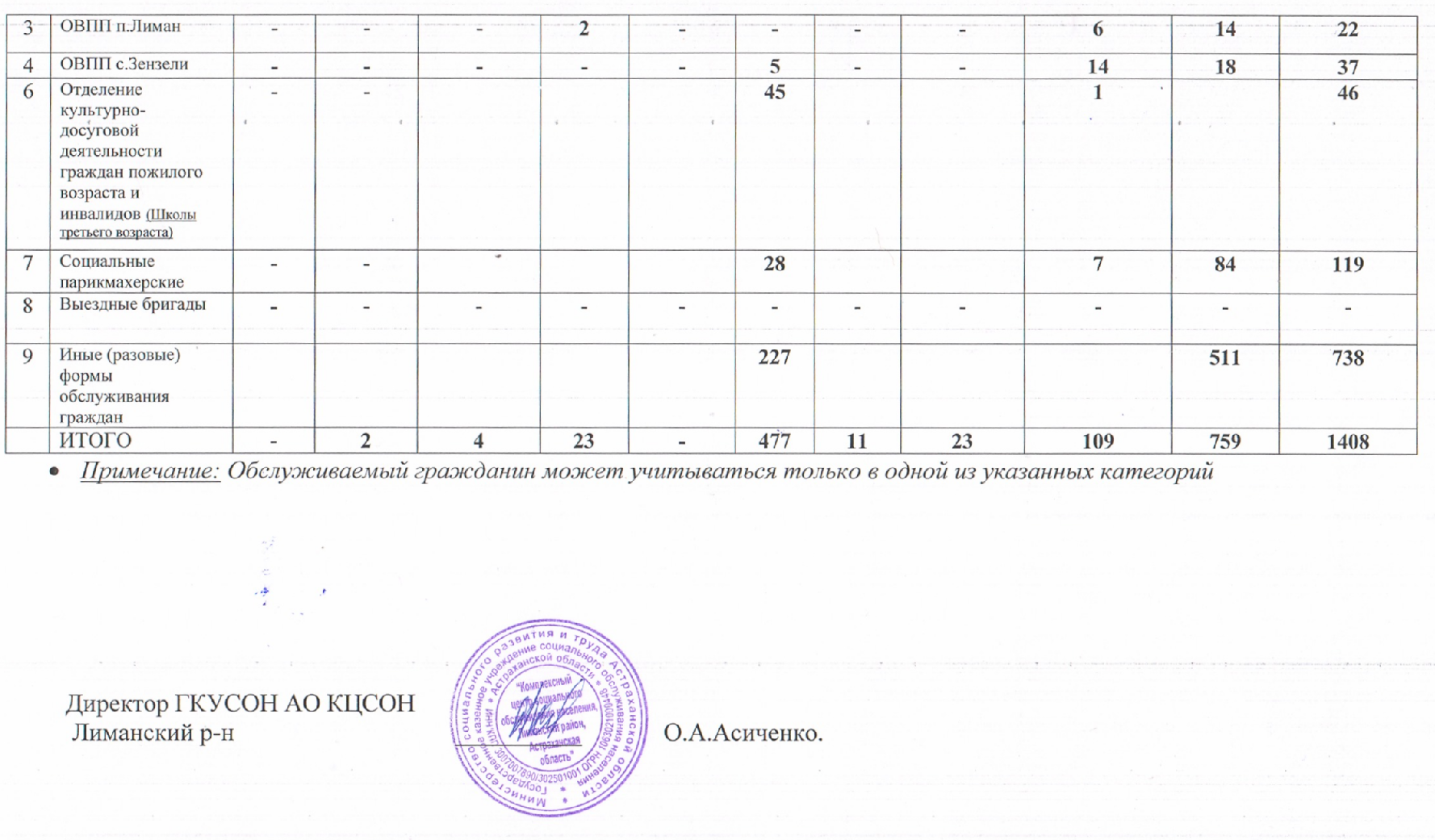 Кол-во отде-ле-нийКол-во шт. ед. социальных работников Кол-во шт. ед. социальных работников Кол-во обслуженных за отчетный периодКол-во обслуженных за отчетный периодКол-во обслуженных за отчетный периодКол-во обслуженных за отчетный периодКол-вообслуживаемых на отчетную датуКол-вообслуживаемых на отчетную датуКол-вообслуживаемых на отчетную датуКол-вообслуживаемых на отчетную датуКол-вообслуживаемых на отчетную датуКол-вообслуживаемых на отчетную датуОчеред-ность на отчетную дату Собрано средств за оказание услугза отчетный период (тыс.руб.)Кол-во отде-ле-нийпо штатуфакти-чески занятых на отчетную датуВсего в том числе: в том числе: в том числе: Всегов том числе:в том числе:в том числе:в том числе:в том числе:Очеред-ность на отчетную дату Собрано средств за оказание услугза отчетный период (тыс.руб.)Кол-во отде-ле-нийпо штатуфакти-чески занятых на отчетную датуВсего соц.услугидоп. услугисиделкамиВсегогород-ская мест-ностьсель-ская мест-ностьсоц.услугидоп. услугисиделкамиОчеред-ность на отчетную дату Собрано средств за оказание услугза отчетный период (тыс.руб.)2всего-42всего-41446б/пл.-160част.-полн.-286------40042358б/пл.-142част.-полн.-216---------2582,72из них сиделки-из них сиделки-446б/пл.-160част.-полн.-286------40042358б/пл.-142част.-полн.-216---------2582,7Кол-во отде-ле-нийКол-во шт. ед. работников Кол-во шт. ед. работников Кол-во обслуженных за отчетный периодКол-во обслуженных за отчетный периодКол-во обслуженных за отчетный периодКол-во обслуженных за отчетный периодКол-вообслуживаемых на отчетную датуКол-вообслуживаемых на отчетную датуКол-вообслуживаемых на отчетную датуКол-вообслуживаемых на отчетную датуКол-вообслуживаемых на отчетную датуКол-вообслуживаемых на отчетную датуОчеред-ность на отчетную дату Собрано средств за оказание услугза отчетный период (тыс.руб.)Кол-во отде-ле-нийпо штатуфакти-чески занятых на отчетную датуВсего в том числе: в том числе: в том числе: Всегов том числе:в том числе:в том числе:в том числе:в том числе:Очеред-ность на отчетную дату Собрано средств за оказание услугза отчетный период (тыс.руб.)Кол-во отде-ле-нийпо штатуфакти-чески занятых на отчетную датуВсего соц.услугидоп. услугисиделкамиВсегогород-ская мест-ностьсель-ская мест-ностьсоц.услугидоп. услугисиделкамиОчеред-ность на отчетную дату Собрано средств за оказание услугза отчетный период (тыс.руб.)мед.-соц.-мед.-соц.-б/пл.-част.-полн.-б/пл.-част.-полн.-из них сиделки-из них сиделки-б/пл.-част.-полн.-б/пл.-част.-полн.-№Местонахождение (адрес)Кол-во местКол-во обслу-женных за отчетный периодКол-во проживаю-щих на отчетную датуОчеред-ностьРазмер платы за оказание соц. услуг(%)Собрано средств за оказание соц. услугза отчетный период (тыс. руб.)№Местонахождение (адрес)Кол-во местКол-во обслу-женных за отчетный периодКол-во проживаю-щих на отчетную датуОчеред-ностьРазмер платы за оказание соц. услуг(%)Собрано средств за оказание соц. услугза отчетный период (тыс. руб.)1Астраханская область, Лиманский район, п.Лиман, ул. Кирова,19202217-75%1656,82Астраханская область, Лиманский район, с.Зензели,   ул. Советская,26 б 45373275%2782,0ИТОГО6559514438,8№Местонахождение (адрес)Кол-во обслуженных за отчетный периодКол-во обслуживаемых на отчетную датуОчередность1Астраханская область, Лиманский район, п.Лиман, ул. Комсомольская,6546450ИТОГО46450Местонахождение (адрес)Кол-во местКол-во обслуженных за отчетный периодКол-во проживающих на отчетную датуОчередность№Местонахождение (адрес)Кол-во обслуженных за отчетный периодКол-во обслуженных за отчетный периодКол-во обслуженных за отчетный периодКол-во обслуживаемых на отчетную датуКол-во обслуживаемых на отчетную датуКол-во обслуживаемых на отчетную дату№Местонахождение (адрес)Дети:Дети:Взрослые:Дети:Дети:Взрослые:№Местонахождение (адрес)Всего:в т.ч. дети-инвалиды:Взрослые:Всего:в т.ч. дети-инвалиды:Взрослые:1Отделение по работе с семьей и детьми:3092071207…ИТОГО3092071207№НаименованиеотделенияМестонахождение (адрес)Кол-во обслуженных за отчетный периодКол-во обслуживаемых на отчетную датуОчередностьСобрано средств за обслуживаниеза отчетный период    (если взимается плата) (тыс.руб.)1Социальные парикмахерскиеп.Лиман, ул.Кирова,19119119013,9№Дата выездаНаселенный пунктПривлеченные специалистыКол-во граждан, которым оказана помощьВиды оказанной помощи, рассмотренные вопросы (вкратце)111.01.2018с. ОляСпециалисты отдела опеки и попечительства, психолог,  сотрудники МЧС, инспектор ПДН, инспектор КДН4Социально-психологический патронаж, контроль соблюдения мер противопожарной безопасности, профилактика правонарушений.219.01.2018с.БудариноСпециалисты отдела опеки и попечительства, психолог,  сотрудники МЧС, инспектор ПДН, инспектор КДН3Социально-психологический патронаж, контроль соблюдения мер противопожарной безопасности, профилактика правонарушений.326.01.2018с. МихайловкаСпециалисты отдела опеки и попечительства, психолог,  сотрудники МЧС, инспектор ПДН, инспектор КДН1Социально-психологический патронаж, контроль соблюдения мер противопожарной безопасности, профилактика правонарушений.407.02.2018с. ЗензелиСпециалисты отдела опеки и попечительства, психолог,  сотрудники МЧС, инспектор ПДН, инспектор КДН48Социально-психологический патронаж, контроль соблюдения мер противопожарной безопасности, профилактика правонарушений.514.02.2018с. МихайловкаСпециалисты отдела опеки и попечительства, психолог,  сотрудники МЧС, инспектор ПДН, инспектор КДН26Социально-психологический патронаж, контроль соблюдения мер противопожарной безопасности, профилактика правонарушений.621.02.2018п. Лиман, с.ПесчаноеСпециалисты отдела опеки и попечительства, психолог,  сотрудники МЧС, инспектор ПДН, инспектор КДН56Социально-психологический патронаж, контроль соблюдения мер противопожарной безопасности, профилактика правонарушений.728.02.2018с. КараванноеСпециалисты отдела опеки и попечительства, психолог,  сотрудники МЧС, инспектор ПДН, инспектор КДН22Социально-психологический патронаж, контроль соблюдения мер противопожарной безопасности, профилактика правонарушений.813.03.2018с. ПроточноеСпециалисты отдела опеки и попечительства, психолог,  сотрудники МЧС, инспектор ПДН, инспектор КДН5Социально-психологический патронаж, контроль соблюдения мер противопожарной безопасности, профилактика правонарушений.910.04.2018с. ЯндыкиСпециалисты отдела опеки и попечительства, психолог,  сотрудники МЧС, инспектор ПДН, инспектор КДН25Социально-психологический патронаж, контроль соблюдения мер противопожарной безопасности, профилактика правонарушений.1019.04.2018с. Оля/ЛесноеСпециалисты отдела опеки и попечительства, психолог,  сотрудники МЧС, инспектор ПДН, инспектор КДН48Социально-психологический патронаж, контроль соблюдения мер противопожарной безопасности, профилактика правонарушений.1124.04.2018с.МихайловкаСпециалисты отдела опеки и попечительства, психолог,  сотрудники МЧС, инспектор ПДН, инспектор КДН34Социально-психологический патронаж, контроль соблюдения мер противопожарной безопасности, профилактика правонарушений.1218.05.2018с. ПромысловкаСоциально-психологический патронаж, контроль соблюдения мер противопожарной безопасности, профилактика правонарушений.25Социально-психологический патронаж, контроль соблюдения мер противопожарной безопасности, профилактика правонарушений.1329.05.2018с.КараванноеСпециалисты отдела опеки и попечительства, психолог,  сотрудники МЧС, инспектор ПДН, инспектор КДН32Социально-психологический патронаж, контроль соблюдения мер противопожарной безопасности, профилактика правонарушений.1406.06.2018с. БудариноСпециалисты отдела опеки и попечительства, психолог,  сотрудники МЧС, инспектор ПДН, инспектор КДН25Социально-психологический патронаж, контроль соблюдения мер противопожарной безопасности, профилактика правонарушений.1515.06.2018с. Бирючья КосаСпециалисты отдела опеки и попечительства, психолог,  сотрудники МЧС, инспектор ПДН, инспектор КДН16Социально-психологический патронаж, контроль соблюдения мер противопожарной безопасности, профилактика правонарушений.1620.06.2018с. ЗаречноеСпециалисты отдела опеки и попечительства, психолог,  сотрудники МЧС, инспектор ПДН, инспектор КДН35Социально-психологический патронаж, контроль соблюдения мер противопожарной безопасности, профилактика правонарушений.1726.06.2018с. БасыСпециалисты отдела опеки и попечительства, психолог,  сотрудники МЧС, инспектор ПДН, инспектор КДН18Социально-психологический патронаж, контроль соблюдения мер противопожарной безопасности, профилактика правонарушений.1804.07.2018с. Камышово, с.Яр-БазарСпециалисты отдела опеки и попечительства, психолог,  сотрудники МЧС, инспектор ПДН, инспектор КДН9Социально-психологический патронаж, контроль соблюдения мер противопожарной безопасности, профилактика правонарушений.1911.07.2018с.МихайловкаСпециалисты отдела опеки и попечительства, психолог,  сотрудники МЧС, инспектор ПДН, инспектор КДН50Социально-психологический патронаж, контроль соблюдения мер противопожарной безопасности, профилактика правонарушений.2019.07.2018с.Оля, с.ЛесноеСпециалисты отдела опеки и попечительства, психолог,  сотрудники МЧС, инспектор ПДН, инспектор КДН23Социально-психологический патронаж, контроль соблюдения мер противопожарной безопасности, профилактика правонарушений.2124.07.2018с.КряжевоеСпециалисты отдела опеки и попечительства, психолог,  сотрудники МЧС, инспектор ПДН, инспектор КДН12Социально-психологический патронаж, контроль соблюдения мер противопожарной безопасности, профилактика правонарушений.2201.08.2018с. КараванноеСпециалисты отдела опеки и попечительства, психолог,  сотрудники МЧС, инспектор ПДН, инспектор КДН41Социально-психологический патронаж, контроль соблюдения мер противопожарной безопасности, профилактика правонарушений.2308.08.2018с.Яндыки, с. ПромысловкаСпециалисты отдела опеки и попечительства, психолог,  сотрудники МЧС, инспектор ПДН, инспектор КДН47Социально-психологический патронаж, контроль соблюдения мер противопожарной безопасности, профилактика правонарушений.2405.09.2018с. Заречное, с. ПроточноеСпециалисты отдела опеки и попечительства, психолог,  сотрудники МЧС, инспектор ПДН, инспектор КДН41Социально-психологический патронаж, контроль соблюдения мер противопожарной безопасности, профилактика правонарушений.2510.09.2018С. МихайловкаСпециалисты отдела опеки и попечительства, психолог,  сотрудники МЧС, инспектор ПДН, инспектор КДН40Социально-психологический патронаж, контроль соблюдения мер противопожарной безопасности, профилактика правонарушений.2613.09.2018с. Бирючья КосаСпециалисты отдела опеки и попечительства, психолог,  сотрудники МЧС, инспектор ПДН, инспектор КДН15Социально-психологический патронаж, контроль соблюдения мер противопожарной безопасности, профилактика правонарушений.2720.09.2018с. ОляСпециалисты отдела опеки и попечительства, психолог,  сотрудники МЧС, инспектор ПДН, инспектор КДН50Социально-психологический патронаж, контроль соблюдения мер противопожарной безопасности, профилактика правонарушений.2825.09.2018с. МихайловкаСпециалисты отдела опеки и попечительства, психолог,  сотрудники МЧС, инспектор ПДН, инспектор КДН51Социально-психологический патронаж, контроль соблюдения мер противопожарной безопасности, профилактика правонарушений.2901.10.2018 с. БасыСпециалисты отдела опеки и попечительства, психолог,  сотрудники МЧС, инспектор ПДН, инспектор КДН23Социально-психологический патронаж, контроль соблюдения мер противопожарной безопасности, профилактика правонарушений.3005.10.2018 с. КряжевоеСпециалисты отдела опеки и попечительства, психолог,  сотрудники МЧС, инспектор ПДН, инспектор КДН11Социально-психологический патронаж, контроль соблюдения мер противопожарной безопасности, профилактика правонарушений.3105.10.2018 с. КамышовоСпециалисты отдела опеки и попечительства, психолог,  сотрудники МЧС, инспектор ПДН, инспектор КДН17Социально-психологический патронаж, контроль соблюдения мер противопожарной безопасности, профилактика правонарушений.3209.10.2018с. КараванноеСпециалисты отдела опеки и попечительства, психолог,  сотрудники МЧС, инспектор ПДН, инспектор КДН50Социально-психологический патронаж, контроль соблюдения мер противопожарной безопасности, профилактика правонарушений.3309.10.2018с. МихайловкаСпециалисты отдела опеки и попечительства, психолог,  сотрудники МЧС, инспектор ПДН, инспектор КДН15Социально-психологический патронаж, контроль соблюдения мер противопожарной безопасности, профилактика правонарушений.3417.10.2018 с. БудариноСпециалисты отдела опеки и попечительства, психолог,  сотрудники МЧС, инспектор ПДН, инспектор КДН19Социально-психологический патронаж, контроль соблюдения мер противопожарной безопасности, профилактика правонарушений.3517.10.2018с. ЯндыкиСпециалисты отдела опеки и попечительства, психолог,  сотрудники МЧС, инспектор ПДН, инспектор КДН20Социально-психологический патронаж, контроль соблюдения мер противопожарной безопасности, профилактика правонарушений.3617.10.2018с. ПромысловкаСпециалисты отдела опеки и попечительства, психолог,  сотрудники МЧС, инспектор ПДН, инспектор КДН22Социально-психологический патронаж, контроль соблюдения мер противопожарной безопасности, профилактика правонарушений.3719.10.2018п. ЛиманСпециалисты отдела опеки и попечительства, психолог,  сотрудники МЧС, инспектор ПДН, инспектор КДН33Социально-психологический патронаж, контроль соблюдения мер противопожарной безопасности, профилактика правонарушений.3823.10.2018с. КараванноеСпециалисты отдела опеки и попечительства, психолог,  сотрудники МЧС, инспектор ПДН, инспектор КДН39Социально-психологический патронаж, контроль соблюдения мер противопожарной безопасности, профилактика правонарушений.3925.10.2018с. Оля, с. ЛесноеСпециалисты отдела опеки и попечительства, психолог,  сотрудники МЧС, инспектор ПДН, инспектор КДН73Социально-психологический патронаж, контроль соблюдения мер противопожарной безопасности, профилактика правонарушений.4026.10.2018 п. Лиман, с. ПесчаноеСпециалисты отдела опеки и попечительства, психолог,  сотрудники МЧС, инспектор ПДН, инспектор КДН30Социально-психологический патронаж, контроль соблюдения мер противопожарной безопасности, профилактика правонарушений.4130.10.2018 с. ЗензелиСпециалисты отдела опеки и попечительства, психолог,  сотрудники МЧС, инспектор ПДН, инспектор КДН39Социально-психологический патронаж, контроль соблюдения мер противопожарной безопасности, профилактика правонарушений.4208.11.2018с. ОляСпециалисты отдела опеки и попечительства, психолог,  сотрудники МЧС, инспектор ПДН, инспектор КДН52Социально-психологический патронаж, контроль соблюдения мер противопожарной безопасности, профилактика правонарушений.4313.11.2018с. БасыСпециалисты отдела опеки и попечительства, психолог,  сотрудники МЧС, инспектор ПДН, инспектор КДН26Социально-психологический патронаж, контроль соблюдения мер противопожарной безопасности, профилактика правонарушений.4421.11.2018с. БудариноСпециалисты отдела опеки и попечительства, психолог,  сотрудники МЧС, инспектор ПДН, инспектор КДН29Социально-психологический патронаж, контроль соблюдения мер противопожарной безопасности, профилактика правонарушений.4527.11.2018с. ЯндыкиСпециалисты отдела опеки и попечительства, психолог,  сотрудники МЧС, инспектор ПДН, инспектор КДН21Социально-психологический патронаж, контроль соблюдения мер противопожарной безопасности, профилактика правонарушений.4606.12.2018п. Лиман, с. ПесчаноеСпециалисты отдела опеки и попечительства, психолог,  сотрудники МЧС, инспектор ПДН, инспектор КДН40Социально-психологический патронаж, контроль соблюдения мер противопожарной безопасности, профилактика правонарушений.4711.12.2018с. ЗензелиСпециалисты отдела опеки и попечительства, психолог,  сотрудники МЧС, инспектор ПДН, инспектор КДН45Социально-психологический патронаж, контроль соблюдения мер противопожарной безопасности, профилактика правонарушений.4819.12.2018с. Караванное Специалисты отдела опеки и попечительства, психолог,  сотрудники МЧС, инспектор ПДН, инспектор КДН35Социально-психологический патронаж, контроль соблюдения мер противопожарной безопасности, профилактика правонарушений.4925.12.2018с. Заречное, с. СудачьеСпециалисты отдела опеки и попечительства, психолог,  сотрудники МЧС, инспектор ПДН, инспектор КДН25Социально-психологический патронаж, контроль соблюдения мер противопожарной безопасности, профилактика правонарушений.Кол-во обслуженных за отчетный периодКол-во обслуженных за отчетный периодКол-во обслуживаемых на отчетную датуКол-во обслуживаемых на отчетную датуКоличество оказанных разовых услуг Виды оказанной помощи, рассмотренные вопросы (вкратце)ПрочееДети:Взрослые:Дети:Взрослые:№Населенный пунктМесторасположение(ДК, библиотека и др.)Направление деятельностиКол-во участниковза отчетный периодКол-во участниковна отчетную дату 1п.Лиманп. Лиман Комсомольская,65Клуб «Здравушка»18182п.Лиманп. Лиман Комсомольская,65Клуб «Ветеран»19193п.Лиманп. Лиман Комсомольская,65Клуб «Бильярдист»Клуб «Белая ладья»98№Дата поездкиМесто (маршрут) поездкиКол-во участников12…№Наименование мероприятияДата проведенияКол-во обслуженных1 День именинника10.01.2018162Рождество Христово                        «Новогоднее ассорти» литературно-музыкальный час10.01.2018г.453Мероприятие, посвященное награждению активных участников школы третьего возраста в ПФ24.01.201834 Участие в тематической беседе, посвященной75-летию победы в Сталинградской битве (кинотеатр «Юбилейный» 02.02.2018165День именинника05.02.2018166Масленица 12-18 февраля2018г«Масленица идет, блины да мед несет»- фольклорный вечер16.02.2018г.477Прощеное воскресение и проводы Масленицы16.02.2018168Участие в мероприятии «Наши мужчины- вчерашние солдаты», посвященной  празднованию 100- летия Защитника Отечества(Лиманский Центр культуры и досуга»)22.02.2018409День защитника Отечества.            23.02.18 г.«Песни военных лет»-литературно-музыкальная гостиная.26.02.2018г5410Сдача ГТО (спорткомплекс «Олимп»)27.02.2018911 «Веселые посиделки», мероприятие, посвященное Международному женскому дню 8 Марта,07.03.20183012Международный женский день      08.03.18г.«Весна пришла сегодня к нам» -литературно-музыкальный вечер.14.03.2018г.3613Мероприятие в рамках Общероссийской антинаркотической акции «Сообщи, где торгуют смертью».16.03.20185014Участие в концерте, посвященном Выборам Президента России18.03.20181615Традиционный День именинника26.03.20181616Участие в концерте, посвященному Дню работников культуры27.03.20181617Мероприятие, посвященное награждению активных участников школы третьего возраста в ПФ28.03.2018      518Тематическая беседа, посвященная первому полету человека в космос12.04.2018    2119А у нас именины16.04.2018     1420Эстафетой прошлого мы утверждаем будущее»- пятый  шахматный турнир среди пенсионеров19-20.04.2018       221Учаастие  в межрайонных  соревнованиях «Веселые старты» с. Икряное19.04.2018       722Субботник27.04.2018     3323Праздник Первомая01.05.2018     1524«Это праздник со слезами на глазах»-- Праздник победы в отделении одиноких граждан 04.05.2018     1625Участие в митинге и огоньке, посвященному 73- летиюВОВ07.04.2018      1326Пробег, посвященный  памяти погибшим в ВОВ09.05.2018      1327Именины у Нины10.05.2018      1428Участие в концерте, посвященному Дню социального работника25.05.2018        529Участие в концерте, посвященному Дню России12.06.20181630Участие в траурном митинге и поминальном обеде22.06.20181731Лиманские вечерки23.06.20181732Участие в концертной программе , посвященному любимым кинофильмам30.06.20181433Акция «Ромашка на счастье» в день Семьи, Любви и Верности07.07.20184034Экскурсия в полицию 21.07.20181535Поездка на лотосы в рамках программы событийный туризм «В законе с миром»08.08.20181036Поездка в с. Евпраксино на «Ремесленное подворье» в рамках программы событийный туризм «В законе с миром»16.08.20181037Акция «День Российского флага»22.08.20185038«Акция единства и памяти» в день солидарности в борьбе с терроризмом03.09.20182839Празднование Дня любви и верности07.07.2018640Праздничная программа  посвященное празднованию дней рождений в Доме престарелых05.07.20181941Традиционный День именинника20.07.20181942Областная спартакиада для пенсионеров03.08.2018743Спортивный праздник в спорткомплексе «Олимп»с участием пенсионеров района11.08.2018744Участие в областной выставке творческих работ среди пенсионеров17-31.08.2018345У нас именины (Чествование именинниц, рожденных в августе)31.08.20181946День Лимана. Участие в праздничной программе09.20181947Праздничная программа  посвященное празднованию Дня Единства в ОВПП  п. Лиман28.09.20181548«Эти люди с сединою на висках» ( мероприятие , посвященное пожилым людям)27.09.20174049День пожилого человека « Славим возраст золотой»-концертная программа  ОВПП с. Зензели03.10.20183150День народного единства в ОВПП с. Зензели03.11.20183251Всероссийская акция «Я гражданин России», посвященная Дню Конституции 12.12.201811052Праздничная программа «Здравствуй праздник новогодний!»24.12.18-28.12.18110№НаименованиеотделенияИнва-лиды ВОвУчаст-ники ВОвВдовы погибших (умерших) УВОвТруже-ники тылаТруже-ники тылаЖители блокад-ного Ленин-градаВете-раны трудаДети погиб-ших солдатЛица, пострад.от полит. репрессийИнвалиды от общего заболевания, инвалиды детстваПрочие пенсио-нерыВСЕГО1Отделение социальной помощи на дому №1,№2-2421--1721123811324463ОВПП п.Лиман---2-----614224ОВПП с.Зензели------5--1418376Отделение культурно-досуговой деятельности граждан пожилого возраста и инвалидов (Школы третьего возраста)--451467Социальные парикмахерские--287841198Выездные бригады------------9Иные (разовые) формы обслуживания граждан227511738ИТОГО-2423--47711231097591408